Mansfield Town FC Football Education ProgrammePlayer Profile FormPlease complete the form fully and clearly. Please submit the form back to the club as soon as possible to the below e-mail addresses:Simon Ward						Mansfield Town F.C.Football Education ProgramHead of Performance Group (16-18’s)		 						simon.ward@mansfieldtown.net	Neil BainbridgeMansfield Town F.C.Performance Group Coach (16-18s)neil.bainbridge@mansfieldtown.net								To be completed and signed by the players and parents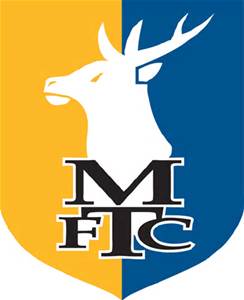 Name (Players)PhoneHomePhoneMobileE-mail Address Players or ParentsE-mail Address Players or ParentsDate of birth:Height:Weight:Full address(including postcode) Preferred Position                                 Previous Clubs